How to Use YouTube CaptureDownload the free app “YouTube Capture” from the app store on your iPad.Open the app.Check your tuning.Have your partner press the red record button on the screen to begin recording.State the name of the piece and measure numbers you are playing.Turn on the metronome to the required speed.Play the excerpt with the metronome.Repeat the process with the 2nd and 3rd excerpts (all pieces should be played in one single video).Have your partner press the red record button to stop recording.Press the arrow in the top right of the screen to get to the “Upload to YouTube” screen. Enter in a title in this format: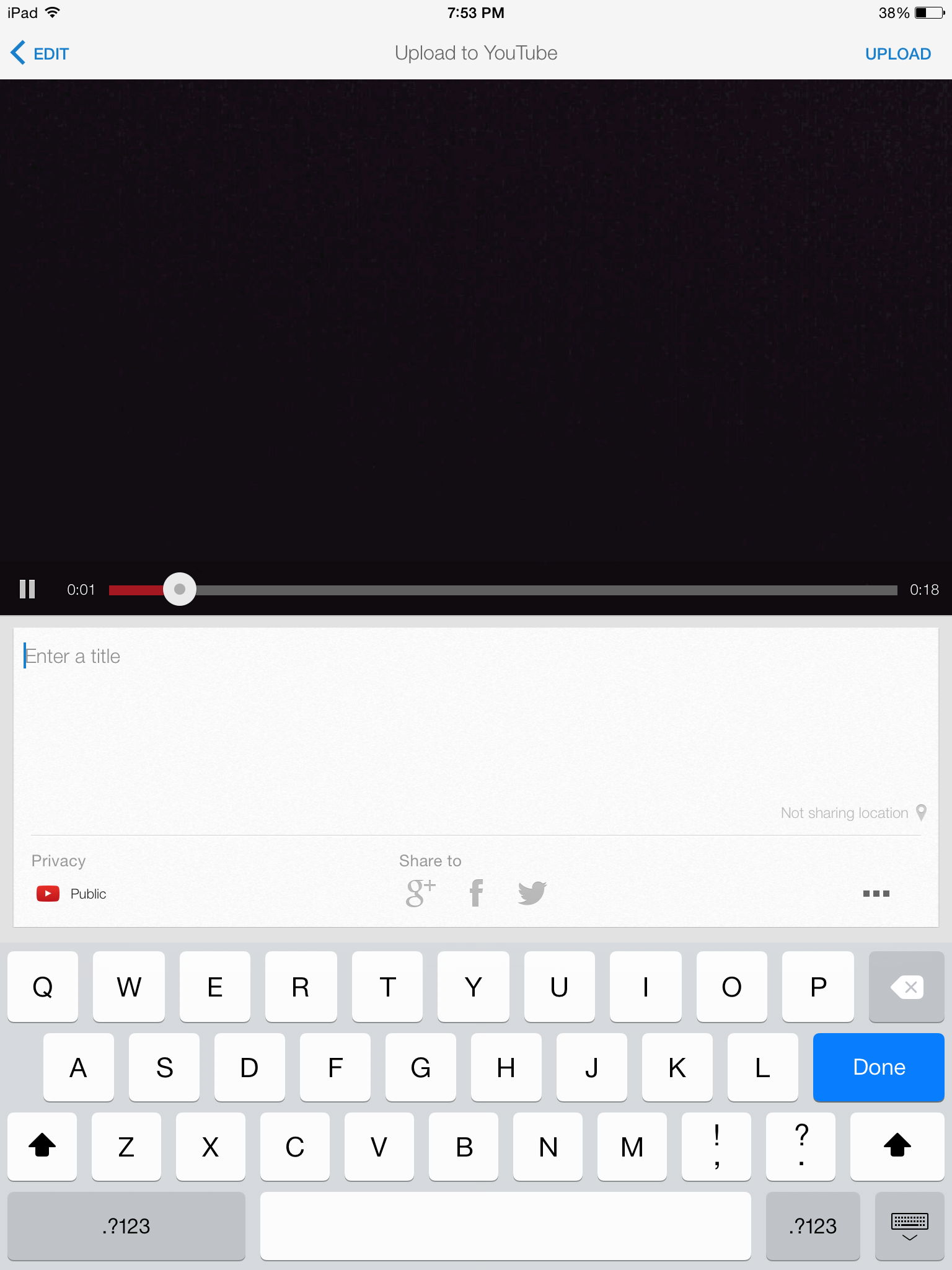 “First Last, SO:  Playing Test #1”Underneath “Privacy” choose the setting “Unlisted:  Anyone with the link can view”Press “UPLOAD” in the top righthand corner.On the “Select” screen, choose your214 Student email address.If you don’t have one already, create aYouTube channel that is linked to your email.Once your video has uploaded to your YouTubechannel, click on the video to show its information. Click on the link underneath the video. Choose “Email”.Send the email in this format:To:  maura.brown@d214.orgSubject:  “First Last, SO:  Playing Test #1”Body of Email:  Link to your YouTube video (ex. – https://www.youtube.com/watch?v=U8TcrMFFqJg)